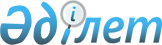 Ақмола облысы әкімдігінің 2009 жылғы 9 шілдедегі № А-8/293 "2009-2010 оқу жылына арналған мемлекеттік білім беру тапсырыстарын бекіту туралы" қаулысына өзгерістер енгізу туралы
					
			Күшін жойған
			
			
		
					Ақмола облысы әкімдігінің 2009 жылғы 3 желтоқсандағы № А-13/516 қаулысы. Ақмола облысы Әділет департаментінде 2009 жылғы 23 желтоқсанда № 3340 тіркелді. Күші жойылды - Ақмола облысы әкімідігінің 2010 жылғы 25 маусымдағы № А-7/240 қаулысымен      Ескерту. Күші жойылды - Ақмола облысы әкімідігінің 2010.06.25 № А-7/240 қаулысымен

      «Қазақстан Республикасындағы жергілікті мемлекеттік басқару және өзін-өзі басқару туралы» 2001 жылғы 23 қаңтардағы, «Білім туралы» 2007 жылғы 27 шілдедегі Қазақстан Республикасының Заңдарына сәйкес облыс әкімдігі ҚАУЛЫ ЕТЕДІ:



      1. «2009-2010 оқу жылына арналған мемлекеттік білім беру тапсырыстарын бекіту туралы» Ақмола облысы әкімдігінің 2009 жылғы 9 шілдедегі № А-8/293 қаулысына (нормативтік құқықтық актілердің мемлекеттік тіркеу Тізілімінде № 3329 болып тіркелген, 2009 жылғы 3 қыркүйекте «Арқа ажары» және «Акмолинская правда» газеттерінде жарияланған) келесі өзгерістер енгізілсін:

      көрсетілген қаулымен бекітілген Ақмола облысы мемлекеттік білім беру мекемелерінде 2009-2010 оқу жылына арналған техникалық және кәсіптік білімі бар білікті кадрларды даярлауға арналған мемлекеттік білім беру тапсырысында:

      «Ақмола облысы білім басқармасының № 4 кәсіптік лицейі» ММ» бөлімінде:

      реттік сандары 1-5 – жолдарында:

      «25» сандары «30» сандарына ауыстырылсын;

      «БАРЛЫҒЫ» жолында «125» сандары «150» сандарына, «25» саны «30» санына ауыстырылсын;

      «Ақмола облысы білім басқармасының № 17 кәсіптік лицейі» ММ» бөлімінде:

      реттік саны 2 - жолы алынып тасталсын;

      «БАРЛЫҒЫ» жолында «120» сандары «100» сандарына ауыстырылсын;

      «Ақмола облысы білім басқармасының № 19 кәсіптік лицейі» ММ» бөлімінде:

      реттік саны 1- жолында «45» сандары «40» сандарына ауыстырылсын;

      «БАРЛЫҒЫ» жолында «120» сандары «115» сандарына ауыстырылсын;

      «БАРЛЫҒЫ» жолында «205» саны «210» санына ауыстырылсын;

      көрсетілген қаулымен бекітілген Ақмола облысы мемлекеттік коммуналдық қазыналық кәсіпорындарында 2009-2010 оқу жылына арналған техникалық және кәсіптік білімі бар білікті мамандарды даярлауға арналған мемлекеттік білім беру тапсырысында:

      «Ақмола облысы білім басқармасының жанындағы «Көкшетау қаласы, (қазақ тілінде оқытылатын) Ж. Мусин атындағы педагогикалық колледжі» МКҚК» бөлімінде:

      реттік саны 2 - жолында «25» сандары «30» сандарына ауыстырылсын;

      «        »

      жолы келесі мазмұндағы жолмен ауыстырылсын:

      «        »;

      «        »

      жолы келесі мазмұндағы жолмен ауыстырылсын:

      «        »;

      «Ақмола облысы білім басқармасының жанындағы «Щучье ауданы Қатаркөл ауылы, ауыл шаруашылық колледжі» МКҚК» бөлімінде:

      реттік саны 4 - жолы алынып тасталсын;

      «БАРЛЫҒЫ» жолында «100» сандары «75» сандарына ауыстырылсын;

      «Ақмола облысы білім басқармасының жанындағы «Зеренді ауданы Шағалалы ауылындағы Агробизнес колледжі» МКҚК» бөлімінде:

      реттік саны 1- жолы алынып тасталсын;

      реттік саны 2 - жолында «25» сандары «22» сандарына ауыстырылсын;

      реттік саны 5 - жолында «25» сандары «24» сандарына ауыстырылсын;

      реттік саны 6 - жолында «25» сандары «21» сандарына ауыстырылсын;

      «        »

      жолы келесі мазмұндағы жолмен ауыстырылсын:

      «        ».



      2. Осы қаулының орындалуын бақылау Ақмола облысы әкімінің орынбасары Ғ.М. Бекмағамбетовке жүктелсін.



      3. Осы қаулы Ақмола облысының әділет департаментінде мемлекеттік тіркелген күннен бастап күшіне енеді және ресми жарияланған күннен бастап қолданысқа енгізіледі.      Ақмола облысының әкімі                     А. Рау
					© 2012. Қазақстан Республикасы Әділет министрлігінің «Қазақстан Республикасының Заңнама және құқықтық ақпарат институты» ШЖҚ РМК
				30314002 «Бастауыш жалпы білім беру»75757530314002 «Бастауыш жалпы білім беру»1281031032525БАРЛЫҒЫ150150150БАРЛЫҒЫ2081831832525БАРЛЫҒЫ1501257525БАРЛЫҒЫ11711768